Sif and Loki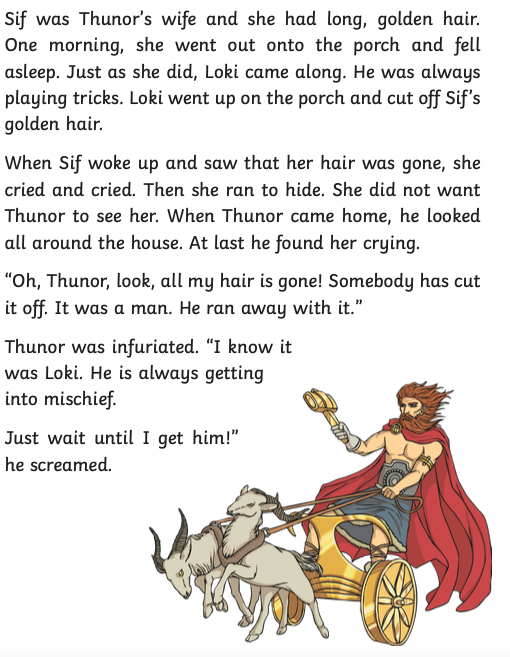 